OBJETO: “CONTRATAR LAS OBRAS DE INTERVENCIÓN EN LA MODALIDAD DE REPARACIONES LOCATIVAS, REFORZAMIENTO ESTRUCTURAL, RESTAURACIÓN, OBRA NUEVA, AMPLIACIÓN, DEMOLICIÓN Y RECONSTRUCCIÓN INTEGRAL DEL CONJUNTO DE EDIFICIOS DE LA SEDE DE BELLAS ARTES DE LA UNIVERSIDAD DEL ATLÁNTICO.”El Suscrito Rector de la Universidad del Atlántico,  nombrado por el Consejo Superior Universitario mediante Acuerdo superior No. 000014 del 11 de octubre de 2021 y posesionado mediante acta de posesión del 12 de octubre de 2021 , en uso de sus facultades legales establecidas en la ley 30 de 1992 y en el literal h) del artículo 26 del acuerdo 004 de 2007 expedido por el Consejo Superior Universitario,  CONSIDERANDO:Que, de conformidad con la Autonomía Universitaria y el carácter de Ente Universitario Autónomo, consagrados en el artículo 69 de la Constitución Política, Ley 30 de 1992, y el Acuerdo Superior  No.  004  del  15  de  febrero  de  2007,  los  contratos  que  suscriba  la Universidad del Atlántico para el cumplimiento de sus funciones se rigen por las normas del derecho privado, y sus efectos estarán sujetos a las normas civiles y comerciales, según la naturaleza de los contratos1.Que  el  Estatuto  de  Contratación  de  la  Universidad  del  Atlántico,  aprobado  mediante Acuerdo Superior No. 000006 del 06 de Octubre de 2009, modificado y adicionado por el Acuerdo Superior No. 000016 del 08 de noviembre de 2010, tiene por objeto disponer los principios,  las competencias,  los procedimientos para  la  formación del  contrato  y,  en general, las reglas que rigen la contratación en la Universidad del Atlántico, tendientes a asegurar  la  transparencia  en  la  selección  del  contratista,  el  cumplimiento  de  las obligaciones, y la correcta ejecución de los contratos.Que la Universidad del Atlántico teniendo en cuenta el cumplimiento de los fines universitarios, requiere contratar la: CONTRATAR LAS OBRAS DE INTERVENCIÓN EN LA MODALIDAD DE REPARACIONES LOCATIVAS, REFORZAMIENTO ESTRUCTURAL, RESTAURACIÓN, OBRA NUEVA, AMPLIACIÓN, DEMOLICIÓN Y RECONSTRUCCIÓN INTEGRAL DEL CONJUNTO DE EDIFICIOS DE LA SEDE DE BELLAS ARTES DE LA UNIVERSIDAD DEL ATLÁNTICO.Que en razón a la naturaleza del contrato y la cuantía el procedimiento a utilizar para la selección es la Invitación Pública señalada en el literal II, del  artículo 42 del  Acuerdo Superior No. 000006 del 6 de octubre de 2009.Que de conformidad con el artículo 42, literal II, numeral A), para el agotamiento de este procedimiento, se requiere de la elaboración de estudios previos  de  oportunidad  y Conveniencia, documento que para este proceso expide el Departamento de planeación, en la vigencia actual.Que el valor del presupuesto oficial se fija en la suma de  VEINTINUEVE MIL NOVECIENTOS SESENTA Y OCHO MILLONES CIENTO CUARENTA Y UN MIL NOVECIENTOS NOVENTA Y SEIS PESOS CON OCHENTA Y CINCO CENTAVOS M/L ($29.968.141.996,85), valor que incluye costos directos, indirectos y tributos que se causen por el hecho de su celebración, ejecución y liquidación. Se cuenta con disponibilidad presupuestal amparada en los  CDP Nro. 202005375 emitida por la Gobernación del Atlántico y CDP Nro. 7112, 7113 y 7119 emitido por la Universidad del Atlántico.Que una vez aprobado los estudios previos de oportunidad y conveniencia por el Ordenador del Gasto, la Jefatura de Gestión de Bienes y Suministros, procedió a la elaboración del correspondiente proyecto de pliego de condiciones, para contratar la CONTRATAR LAS OBRAS DE INTERVENCIÓN EN LA MODALIDAD DE REPARACIONES LOCATIVAS, REFORZAMIENTO ESTRUCTURAL, RESTAURACIÓN, OBRA NUEVA, AMPLIACIÓN, DEMOLICIÓN Y RECONSTRUCCIÓN INTEGRAL DEL CONJUNTO DE EDIFICIOS DE LA SEDE DE BELLAS ARTES DE LA UNIVERSIDAD DEL ATLÁNTICO, el cual permaneció para los efectos de ley publicado en la página Web de la Universidad del Atlántico, por un término de siete (7) días hábiles.Que, en el tiempo dispuesto para su publicación, fueron recibidas diferentes observaciones las cuales han sido resueltas, con respuesta publicada en la página web de la Universidad.Que el Estatuto de Contratación de la Universidad del Atlántico establece en su artículo 42, Numeral II, literal d) para la contratación mediante el procedimiento de Invitación Publica, en aplicación de “…d) Expedición del acto de apertura del proceso de invitación pública.”Que es obligación de la Universidad convocar a las veedurías ciudadanas establecidas de conformidad con la ley para que desarrollen su actividad en los procesos de selección de contratistas que se adelanten.Que por lo anterior,RESUELVEARTÍCULO PRIMERO: Ordénese la apertura de la Invitación Pública No. 003 de 2021, cuyo objeto es CONTRATAR LAS OBRAS DE INTERVENCIÓN EN LA MODALIDAD DE REPARACIONES LOCATIVAS, REFORZAMIENTO ESTRUCTURAL, RESTAURACIÓN, OBRA NUEVA, AMPLIACIÓN, DEMOLICIÓN Y RECONSTRUCCIÓN INTEGRAL DEL CONJUNTO DE EDIFICIOS DE LA SEDE DE BELLAS ARTES DE LA UNIVERSIDAD DEL ATLÁNTICO.ARTÍCULO SEGUNDO: Adoptar el pliego de condiciones definitivo que, para el efecto, se encuentra debidamente elaborado y se publica conjuntamente con el presente acto administrativo, conforme al siguiente cronograma:NOTA 1: Toda la documentación en físico  se recibirá en la sede norte de la Universidad del Atlántico Carrera 30 No 8-49 del municipio de Puerto Colombia-Atlántico. En la entrada principal de vehículos al lado del cajero de Davivienda,  deben preguntar por EDERLINDA PACHECO, JEFE DE LA OFICINA DE BIENES y SUMINISTROS. Favor comunicarse con la vigilancia y dejar escrito en minuta la hora, nombre y empresa. En el horario de lunes a viernes de 8:00 am hasta las 3:00 pm.  Se deben tener en cuenta cumplir con los protocolos de Bio-seguridad, para la recepción de las ofertas. Así mismo, solo se permitirá el ingreso de una persona por proponente para la entrega de la propuesta.  El cronograma del proceso podrá ser modificado solo por la Universidad del Atlántico. Cualquier modificación será comunicada a través de la página web de la UniversidadARTÍCULO TERCERO: Ordénese la publicación de los actos y documentos correspondientes a esta modalidad de selección en la Página Web de la Universidad del Atlántico.ARTÍCULO CUARTO: Convóquese a las veedurías ciudadanas de conformidad con la ley para que desarrollen su actividad en los procesos de selección de contratistas que se adelanten.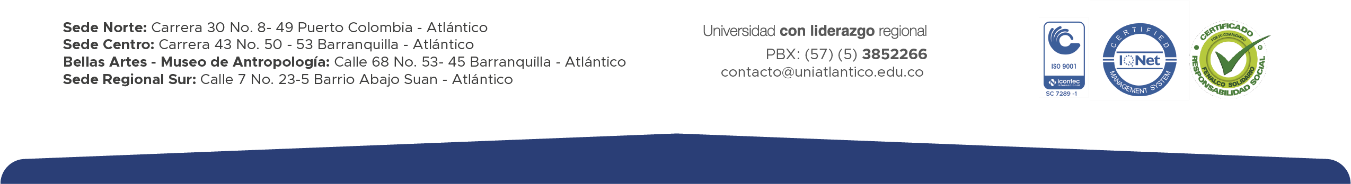 ARTÍCULO QUINTO: La presente Resolución rige a partir de la fecha de su expedición y será publicada en la página Web de la Universidad del Atlántico; y contra ella no procede recurso alguno.Dada en Puerto Colombia, a los veinticinco (25)   días del mes de noviembre de dos mil veintiuno (2021).PUBLIQUESE, COMUNÍQUESE Y CÚMPLASEORIGINAL FIRMADODANILO RAFAEL HERNANEZ RODRIGUEZRECTOR Proyecto y Reviso: Oficina Bienes y Servicios. ACTIVIDAD FECHA Y HORALUGAR DE CONSULTA PUBLICACIÓN DEL AVISO DE CONVOCATORIA PÚBLICA  DESDE EL 10-11-2021 HASTA EL 22-11-2021UNIVERSIDAD DEL ATLÁNTICO SEDE NORTE UBICADA EN LA EN LA CARRERA 30 No. 8-49, PUERTO COLOMBIA, ATLÁNTICO, OFICINA DE BIENES Y SUMINISTROS; Y A TRAVÉS DE LA PÁGINA OFICIAL DE LA UNIVERSIDAD EN EL SIGUIENTE LINK:  https://www.uniatlantico.edu.co/uatlantico/bienes-y-suministros/convocatorias PROYECTO DE PLIEGO DE CONDICIONES DESDE EL 10-11-2021 HASTA EL 22-11-2021UNIVERSIDAD DEL ATLÁNTICO SEDE NORTE UBICADA EN LA EN LA CARRERA 30 NO. 8-49, PUERTO COLOMBIA, ATLÁNTICO, OFICINA DE BIENES Y SUMINISTROS; Y A TRAVÉS DE LA PÁGINA OFICIAL DE LA UNIVERSIDAD EN EL SIGUIENTE LINK:  https://www.uniatlantico.edu.co/uatlantico/bienes-y-suministros/convocatoriasOBSERVACIONESDESDE EL 10-11-2021 HASTA EL 25-11-2021TODAS LAS OBSERVACIONES DEBERÁN SER PRESENTADAS POR MEDIO ELECTRÓNICO, DIRIGIDAS A LA OFICINA DE BIENES Y SUMINISTROS, AL SIGUIENTE CORREO:  bienesysuministros@mail.uniatlantico.edu.coCON LA REFERENCIA: OBSERVACIONES INVITACIÓN PUBLICA 003-2021RESPUESTAS OBSERVACIONES  25-11-2021UNIVERSIDAD DEL ATLÁNTICO SEDE NORTE UBICADA EN LA EN LA CARRERA 30 NO. 8-49, PUERTO COLOMBIA, ATLÁNTICO, OFICINA DE BIENES Y SUMINISTROS; Y A TRAVÉS DE LA PÁGINA OFICIAL DE LA UNIVERSIDAD EN EL SIGUIENTE LINK:  https://www.uniatlantico.edu.co/uatlantico/bienes-y-suministros/convocatorias.PUBLICACIÓN DEL ACTO ADMINISTRATIVO DE APERTURA DEL PROCESO DE SELECCIÓN Y  PLIEGO DEFINITIVO  25-11-2021UNIVERSIDAD DEL ATLÁNTICO SEDE NORTE UBICADA EN LA EN LA CARRERA 30 NO. 8-49, PUERTO COLOMBIA, ATLÁNTICO, OFICINA DE BIENES Y SUMINISTROS; Y A TRAVÉS DE LA PÁGINA OFICIAL DE LA UNIVERSIDAD EN EL SIGUIENTE LINK:  https://www.uniatlantico.edu.co/uatlantico/bienes-y-suministros/convocatoriasAUDIENCIA ACLARACIÓN DE PLIEGOS DE  CONDICIONES29-11-2021HORA: 10:00 AMLA AUDIENCIA SE REALIZARÁ DE MANERA VIRTUAL MEDIANTE LA PLATAFORMA MEET EN LAS INSTALACIONES DE LA UNIVERSIDAD DEL ATLÁNTICO SEDE NORTE UBICADA EN LA EN LA CARRERA 30 NO. 8-49, PUERTO COLOMBIA, ATLÁNTICO, OFICINA DE BIENES Y SUMINISTROS  ASÍ MISMO SE PUBLICARA AVISO PARA PROGRAMACIÓN DE AUDIENCIA VIRTUAL, POR LA PLATAFORMA MEET  UN DÍA PREVIO A LA REUNIÓN.OBSERVACIONES AL PLIEGO DE CONDICIONES HASTA EL  01-12-2021TODAS LAS OBSERVACIONES DEBERÁN SER PRESENTADAS POR MEDIO ELECTRÓNICO, DIRIGIDAS A LA OFICINA  DE BIENES Y SUMINISTROS, AL SIGUIENTE CORREO:  bienesysuministros@mail.uniatlantico.edu.coCON LA REFERENCIA: OBSERVACIONES INVITACION PUBLICA IP 003-2021RESPUESTA OBSERVACIONES A LAS OBSERVACIONES PRESENTADAS AL PLIEGO DE CONDICIONES  03-12-2021UNIVERSIDAD DEL ATLANTICO SEDE NORTE UBICADA EN LA EN LA CARRERA 30 NO. 8-49, PUERTO COLOMBIA, ATLÁNTICO, OFICINA DE BIENES Y SUMINISTROS; Y A TRAVÉS DE LA PÁGINA OFICIAL DE LA UNIVERSIDAD EN EL SIGUIENTE LINK:  https://www.uniatlantico.edu.co/uatlantico/bienes-y-suministros/convocatoriasEXPEDICION DE ADENDAS03-12-2021UNIVERSIDAD DEL ATLANTICO SEDE NORTE UBICADA EN LA EN LA CARRERA 30 NO. 8-49, PUERTO COLOMBIA, ATLÁNTICO, OFICINA DE BIENES Y SUMINISTROS; Y A TRAVÉS DE LA PÁGINA OFICIAL DE LA UNIVERSIDAD EN EL SIGUIENTE LINK:  https://www.uniatlantico.edu.co/uatlantico/bienes-y-suministros/convocatoriasCIERRE DEL PROCESO DE SELECCIÓN  09-12-2021HORA: 10:00 AMEL RECIBO DE LAS PROPUESTAS SE REALIZARÁ EN LAS INSTALACIONES DE LA UNIVERSIDAD DEL ATLANTICO SEDE NORTE UBICADA EN LA EN LA CARRERA 30 NO. 8-49, PUERTO COLOMBIA, ATLÁNTICO, OFICINA DE BIENES Y SUMINISTROS PARA LA APERTURA DEL SOBRE No 1 y No 2 SE REALIZARÁ UNA AUDIENCIA VIRTUAL A TRAVES DE LA HERRAMIENTA MEET CON EL FIN CUMPLIR CON LOS PROTOCOLOS DE BIOSEGURIDAD EN LA PREVENCIÓN DEL COVID 19, SE PERMITIRÁ UN ASISTENTE POR PROPONENTE.EL LINK DE LA AUDIENCIA SE PUBLICARA A  TRAVÉS DE LA PÁGINA OFICIAL DE LA UNIVERSIDAD:  https://www.uniatlantico.edu.co/uatlantico/bienes-y-suministros/convocatoriasINFORME EVALUACIÓN PRELIMINAR    17-12-2021UNIVERSIDAD DEL ATLANTICO SEDE NORTE UBICADA EN LA EN LA CARRERA 30 No. 8-49, PUERTO COLOMBIA, ATLÁNTICO, OFICINA DE BIENES Y SUMINISTROS; Y A TRAVÉS DE LA PÁGINA OFICIAL DE LA UNIVERSIDAD EN EL SIGUIENTE LINK:  https://www.uniatlantico.edu.co/uatlantico/bienes-y-suministros/convocatoriasTRASLADO AL INFORME DE EVALUACIÓN DEL INFORME DE EVALUACIÓN  Y OBSERVACIONES PRESENTADAS AL MISMO CINCO (05) DÍAS HÁBILES SIGUIENTES A LA PUBLICACIÓN INFORME EVALUACIÓN DESDE EL 20/12/2021  HASTA EL 24/12/2021UNIVERSIDAD DEL ATLANTICO SEDE NORTE UBICADA EN LA EN LA CARRERA 30 NO. 8-49, PUERTO COLOMBIA, ATLÁNTICO, OFICINA DE BIENES Y SUMINISTROS; Y A TRAVÉS DE LA PÁGINA OFICIAL DE LA UNIVERSIDAD EN EL SIGUIENTE LINK:  https://www.uniatlantico.edu.co/uatlantico/bienes-y-suministros/convocatoriasTODAS LAS OBSERVACIONES Y DOCUMENTOS RELACIONADOS CON EL INFORME DE EVALUACIÓN PRELIMINAR DEBERÁN SER PRESENTADAS POR MEDIO ELECTRÓNICO, DIRIGIDAS A LA OFICINA  DE BIENES Y SUMINISTROS, AL SIGUIENTE CORREO:  bienesysuministros@mail.uniatlantico.edu.coCON LA REFERENCIA:  INVITACIÓN PUBLICA IP 003-2021RESPUESTA OBSERVACIONES, PRESENTADAS AL INFORME DE EVALUACIÓN 28-12-2021UNIVERSIDAD DEL ATLANTICO SEDE NORTE UBICADA EN LA EN LA CARRERA 30 NO. 8-49, PUERTO COLOMBIA, ATLÁNTICO, OFICINA DE BIENES Y SUMINISTROS; Y A TRAVÉS DE LA PÁGINA OFICIAL DE LA UNIVERSIDAD EN EL SIGUIENTE LINK:  https://www.uniatlantico.edu.co/uatlantico/bienes-y-suministros/convocatoriasINFORME DE EVALUACIÓN DEFINITIVO 28-12-2021UNIVERSIDAD DEL ATLANTICO SEDE NORTE UBICADA EN LA EN LA CARRERA 30 NO. 8-49, PUERTO COLOMBIA, ATLÁNTICO, OFICINA DE BIENES Y SUMINISTROS; Y A TRAVÉS DE LA PÁGINA OFICIAL DE LA UNIVERSIDAD EN EL SIGUIENTE LINK:  https://www.uniatlantico.edu.co/uatlantico/bienes-y-suministros/convocatoriasAUDIENCIA DE ADJUDICACIÓN, PUBLICACIÓN DEL ACTO ADMINISTRATIVO DE ADJUDICACIÓN O DE DECLARATORIA DE DESIERTA DE LA INVITACIÓN30-12-2021 HORA: 10: 00 A.MLA AUDIENCIA DE ADJUDICACION DEL PRESENTE PROCESO, SE REALIZARÁ DE FORMA VIRTUAL MEDIANTE LA HERRAMIENTA MEET CON EL FIN DE CUMPLIR LOS PROTOCOLOS DE BIOSEGURIDAD PARA PREVENIR EL COVID -19. LA AUDIENCIA SE REALIZARÁ EN LAS INSTALACIONES DE LA UNIVERSIDAD DEL ATLANTICO SEDE NORTE UBICADA EN LA EN LA CARRERA 30 NO. 8-49, PUERTO COLOMBIA, ATLÁNTICO, OFICINA DE BIENES Y SUMINISTROS PARA LA ASISTENCIA VIRTUAL A LA AUDIENCIA SE INFORMARÁ A TRAVÉS DE LA PÁGINA OFICIAL DE LA UNIVERSIDAD MEDIANTE AVISOFIRMA DEL CONTRATO03-01-2022UNIVERSIDAD DEL ATLANTICO SEDE NORTE UBICADA EN LA EN LA CARRERA 30 NO. 8-49, PUERTO COLOMBIA, ATLÁNTICO, OFICINA DE BIENES Y SUMINISTROS.